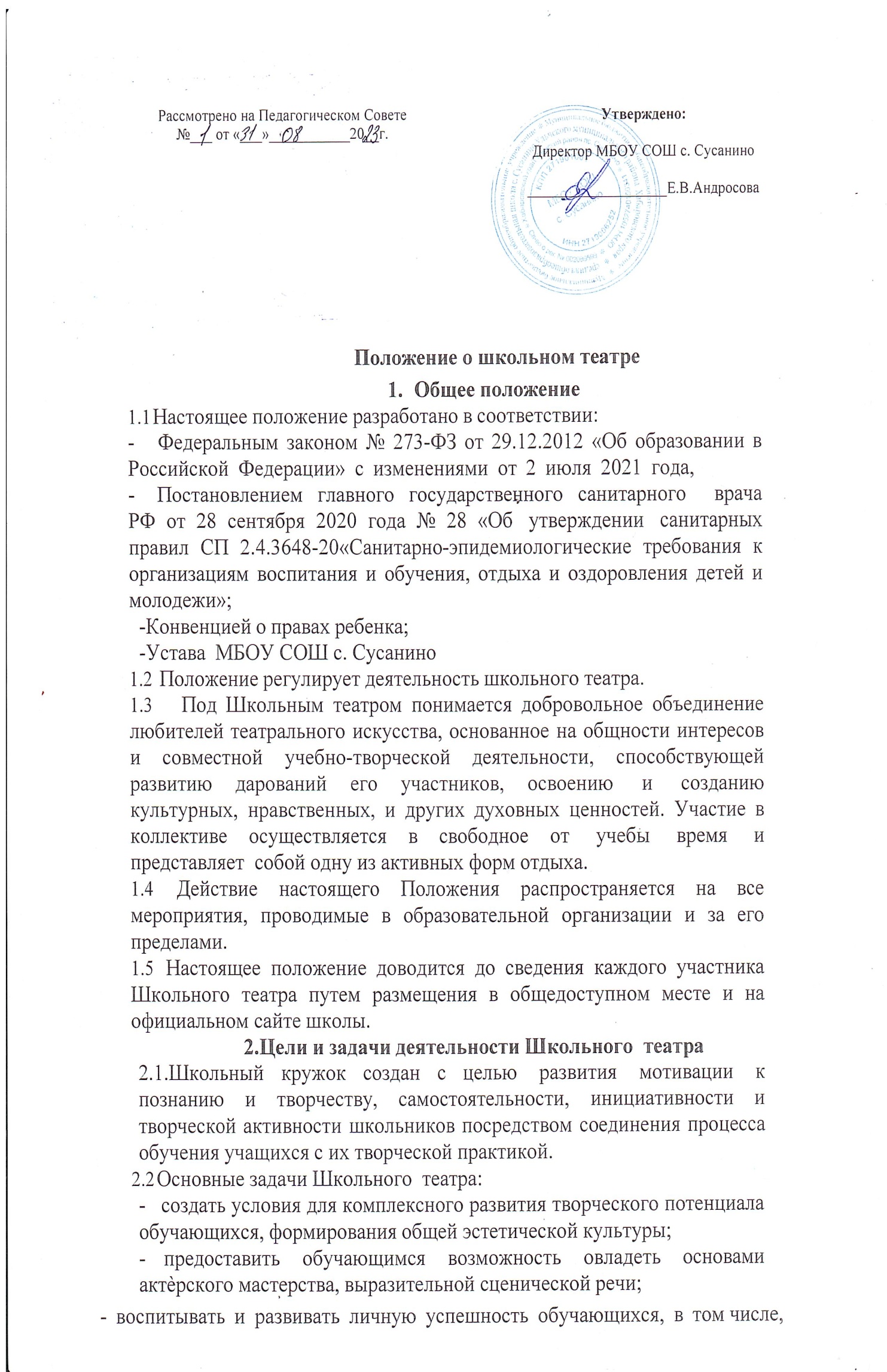 находящихся в тяжелой жизненной ситуации, а так же с ограниченными возможностями здоровья;приобщать	обучающихся	к	ценностям	российской	и	мировой культуры и искусства;поддержка	обучающихся желающих заниматься художественным творчеством.Организация деятельности Школьного театраДеятельность Школьного театра заключается в духовно- нравственном общении, в оказании помощи обучающимся в самовыражении и самопрезентации, участии в организации культурно- массовых мероприятий, в постановке и показе широкому зрителю учебных спектаклей, творческих мастерских по специальным дисциплинам, самостоятельных работ учащихся, а также педагогов, как на своей стационарной площадке, так и на других площадках.Школьный театр возглавляет руководитель театра (педагог дополнительного образования), назначенный руководителем образовательной организации.Руководитель Школьного театра подчиняется директору школы и заместителю директора по учебно-воспитательной работе.Школьный театр участвует в реализации образовательной программы школы.Обучение     и     воспитание      проходит      на русском языке.К видам деятельности Школьного театра относятся:игровая, познавательная, досугово - развлекательная деятельность (досуговоеобщение), проблемно-ценностное общение;художественное творчество (проектирование и подготовка спектаклей, концертов, отдельных концертных номеров, мастерских, декораций, социальное творчество (проведение культурно-массовых мероприятий, спектакли, концерты).Деятельность	Школьного	театра	организуется	в	следующих формах:учебное занятие (групповое и индивидуальное);самостоятельная работа;-репетиция, спектакль, конкурс, концерт, выступления на концертах и других массовых мероприятиях;-проект, викторина, познавательная и социальная практика, экскурсия, посещение спектаклей, концертов, и другие.Наполняемость групп составляет до 25 человек. Группы формируются на основе заявлений родителей (законных представителей) обучающихся.Объединения (группы) могут быть одновозрастными и разновозрастными.Школьный театр организует работу с детьми в течение всего учебного года.Продолжительность занятий определяются расписанием. Занятия проводятся по группам или всем составом, а также в индивидуальном порядке.Расписание занятий театра составляется с учѐтом создания наиболее благоприятного режима труда и отдыха детей, с учетом пожеланий учащихся и их родителей, возрастных особенностей детей и установленных санитарно- гигиенических норм.В работе Школьного театра, при наличии условий и согласия руководителя театра (педагога), могут участвовать совместно с детьми их родители (законные представители), а также педагоги Школы без включения в основной состав.Содержание деятельности Школьного театра строится в соответствии с учебным планом и учебной (образовательной) программой (программами), реализуемыми в школьном театре.Учебная программа (программы) разрабатывается педагогом (педагогами) с учетом запросов детей, потребностей семьи, потребностей образовательного учреждения и национально — культурных традиций, и утверждается в установленном в Школе порядке.Педагог, реализующий учебные программы на базе Школьного театра, вправе выбирать по своему усмотрению технологии и методы, направленные на достижение запланированных личностных, метапредметных и предметных результатов. Ведущими при организации занятий являются метод действенного анализа, игровые технологии, а так же различные формы и методы театральной педагогики.При деятельности Школьного театра осуществлять сотрудничество с учреждениями культуры.Участники образовательных отношений, их права и обязанности.Участниками образовательных отношений в Школьном театре являются обучающиеся, педагогические работники, родители (законные представители).Права и обязанности детей, родителей (законных представителей), педагогических работников определяются уставом учреждения, Правилами внутреннего распорядка для учащихся и иными предусмотренными уставом актами.Отношения детей и персонала учреждения строятся на основе сотрудничества, уважения личности ребенка и предоставления ему свободы развития в соответствии с индивидуальными особенностями, но с обязательным соблюдением расписания занятий и правил внутреннего распорядка.Учащиеся обязаны регулярно посещать занятия в Школьном театре.Родители (законные представители) учащихся   обязаны создавать им необходимые условия для успешного освоения детьмиучебных программ, реализуемых в Школьном театре.Руководитель и педагоги Школьного театра планируют, организуют и контролируют образовательный процесс, отвечают за качество и эффективность работы школьного театра, несут ответственность за реализацию дополнительных образовательных программ в соответствии с учебным планом и графиком учебного процесса (учебным графиком).Руководитель и педагоги Школьного театра несут ответственность за жизнь и здоровье детей во время образовательного процесса, за соблюдение норм пожарной безопасности, техники безопасности, иные действия, предусмотренные трудовым договором, законодательством.